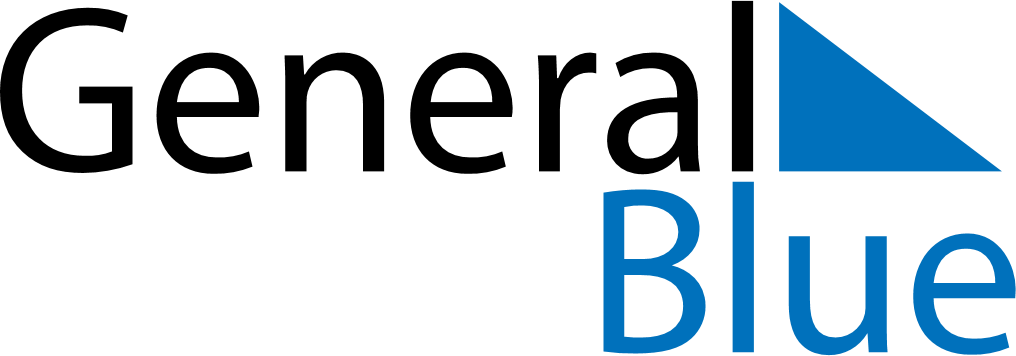 November 2024November 2024November 2024November 2024November 2024November 2024Horki, Mogilev, BelarusHorki, Mogilev, BelarusHorki, Mogilev, BelarusHorki, Mogilev, BelarusHorki, Mogilev, BelarusHorki, Mogilev, BelarusSunday Monday Tuesday Wednesday Thursday Friday Saturday 1 2 Sunrise: 7:57 AM Sunset: 5:21 PM Daylight: 9 hours and 23 minutes. Sunrise: 7:59 AM Sunset: 5:19 PM Daylight: 9 hours and 19 minutes. 3 4 5 6 7 8 9 Sunrise: 8:01 AM Sunset: 5:17 PM Daylight: 9 hours and 15 minutes. Sunrise: 8:03 AM Sunset: 5:15 PM Daylight: 9 hours and 11 minutes. Sunrise: 8:05 AM Sunset: 5:13 PM Daylight: 9 hours and 7 minutes. Sunrise: 8:07 AM Sunset: 5:11 PM Daylight: 9 hours and 4 minutes. Sunrise: 8:09 AM Sunset: 5:09 PM Daylight: 9 hours and 0 minutes. Sunrise: 8:11 AM Sunset: 5:07 PM Daylight: 8 hours and 56 minutes. Sunrise: 8:13 AM Sunset: 5:06 PM Daylight: 8 hours and 52 minutes. 10 11 12 13 14 15 16 Sunrise: 8:15 AM Sunset: 5:04 PM Daylight: 8 hours and 48 minutes. Sunrise: 8:17 AM Sunset: 5:02 PM Daylight: 8 hours and 45 minutes. Sunrise: 8:19 AM Sunset: 5:00 PM Daylight: 8 hours and 41 minutes. Sunrise: 8:21 AM Sunset: 4:59 PM Daylight: 8 hours and 37 minutes. Sunrise: 8:23 AM Sunset: 4:57 PM Daylight: 8 hours and 34 minutes. Sunrise: 8:25 AM Sunset: 4:56 PM Daylight: 8 hours and 30 minutes. Sunrise: 8:27 AM Sunset: 4:54 PM Daylight: 8 hours and 27 minutes. 17 18 19 20 21 22 23 Sunrise: 8:28 AM Sunset: 4:53 PM Daylight: 8 hours and 24 minutes. Sunrise: 8:30 AM Sunset: 4:51 PM Daylight: 8 hours and 20 minutes. Sunrise: 8:32 AM Sunset: 4:50 PM Daylight: 8 hours and 17 minutes. Sunrise: 8:34 AM Sunset: 4:48 PM Daylight: 8 hours and 14 minutes. Sunrise: 8:36 AM Sunset: 4:47 PM Daylight: 8 hours and 11 minutes. Sunrise: 8:38 AM Sunset: 4:46 PM Daylight: 8 hours and 7 minutes. Sunrise: 8:39 AM Sunset: 4:44 PM Daylight: 8 hours and 4 minutes. 24 25 26 27 28 29 30 Sunrise: 8:41 AM Sunset: 4:43 PM Daylight: 8 hours and 1 minute. Sunrise: 8:43 AM Sunset: 4:42 PM Daylight: 7 hours and 59 minutes. Sunrise: 8:45 AM Sunset: 4:41 PM Daylight: 7 hours and 56 minutes. Sunrise: 8:46 AM Sunset: 4:40 PM Daylight: 7 hours and 53 minutes. Sunrise: 8:48 AM Sunset: 4:39 PM Daylight: 7 hours and 50 minutes. Sunrise: 8:50 AM Sunset: 4:38 PM Daylight: 7 hours and 48 minutes. Sunrise: 8:51 AM Sunset: 4:37 PM Daylight: 7 hours and 45 minutes. 